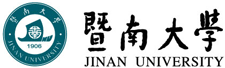 2023年招收攻读硕士学位研究生入学考试试题（A）********************************************************************************************招生专业与代码：电影 135104考试科目名称及代码：电影专业基础 719考试科目：电影专业基础                                                  共  1  页，第  1  页考生注意：所有答案必须写在答题纸（卷）上，写在本试题上一律不给分。答题时长：180分钟；满分150分。一、名词解释（每题10分，共40分，多选不计分；电影创作、电影制作方向限答第1—4题，影视动画创作方向限答第5—8题。）    1．美国新好莱坞电影    2．电影声音的信噪比    3．库里肖夫效应    4．镜头内蒙太奇    5．马克宣    6．AR    7．一拍二    8．小原画二、简答（每题20分，共60分，多选不计分；电影创作、电影制作方向限答第1—3题，影视动画创作方向限答第4—6题。）    1．请问电影生产中的明星制度是什么？明星在电影生产中可以发挥什么作用？    2．简述声音在电影中的表现功能。    3．影响影片节奏的因素有哪些？    4．简述剪纸动画的艺术特征。    5．列举十二条运动规律。    6．简述三维动画调节动作的优势。三、论述（每题50分，共50分，多选不计分；电影创作、电影制作方向从第1、2题中选择一题，影视动画创作方向限答第3题。）    1. 中国新主流电影主要作品有哪些? 相对于传统主流电影而言有什么新特点？    2. 请结合电影片例阐述电影音乐主题的重要性，及其与电影叙事元素之间的相互作用。    3. 论述动画电影可以在哪些艺术表达层面运用中国传统文化元素。